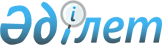 О ПОРЯДКЕ КОНТРОЛЯ ЗА СОБЛЮДЕНИЕМ НАЦИОНАЛЬНЫХ СТАНДАРТОВ ПО ЗАЩИТЕ ИНФОРМАЦИИПостановление Правительства Республики Казахстан от 3 июня 1998 года N 507



        В целях реализации Указа Президента Республики Казахстан от 28
января 1998 г. N 3834  
 U983834_ 
  "О мерах по реализации Стратегии развития
Казахстана до 2030 года" и обеспечения информационной безопасности
государственных органов и организаций Правительство Республики
Казахстан ПОСТАНОВЛЯЕТ:




          1. Государственной комиссии по защите информации при Правительстве 
Республики Казахстан, Комитету по стандартизации, метрологии и сертификации 
Министерства энергетики, индустрии и торговли Республики Казахстан, 
акционерному обществу "Национальный центр по радиоэлектронике и связи 
Республики Казахстан совместно с Комитетом национальной безопасности 
Республики Казахстан разработать и представить во II квартале 1999 года на 
утверждение в Правительство Республики Казахстан национальные стандарты 
Республики Казахстан по защите информации. 
<*>



          Сноска. В пункт 1 внесены изменения - постановлением Правительства РК 
от 18 декабря 1998 г. N 1299  
 P981299_ 
 .




          2. Государственной комиссии по защите информации при
Правительстве Республики Казахстан, Комитету по стандартизации,
метрологии и сертификации Министерства энергетики, индустрии и
торговли Республики Казахстан совместно с Комитетом национальной
безопасности Республики Казахстан:




          разработать и утвердить в I квартале 1999 года Положение об
органах контроля за соблюдением национальных стандартов по защите
информации;




          подготовить проект постановления Правительства Республики
Казахстан о внесении дополнений в постановление Правительства
Республики Казахстан от 29 декабря 1995 г. N 1894 "О реализации
постановления Президента Республики Казахстан от 17 апреля 1995 г.
N 2201", определяющего перечень государственных органов,
уполномоченных выдавать лицензии на виды деятельности, подлежащие
согласованию с Комитетом национальной безопасности Республики
Казахстан.




          3. Государственной комиссии по защите информации при
Правительстве Республики Казахстан совместно с Комитетом по
стандартизации, метрологии и сертификации Министерства энергетики,
индустрии и торговли Республики Казахстан и Комитетом национальной
безопасности Республики Казахстан разработать и утвердить в I
квартале 1999 года Положения сертификации средств защиты информации
и сертификационных предприятиях и организациях по оказанию услуг в
сфере защиты информации.




          4. Комитету национальной безопасности Республики Казахстан в
двухмесячный срок внести предложения по дополнению Перечня продукции
(работ, услуг), подлежащей обязательной сертификации на соответствие
требованиям стандартов или иных нормативных документов,
утвержденного постановлением Правительства Республики Казахстан от
15 июля 1997 г. N 1112  
 p971112_ 
  "Об утверждении Перечня продукции (работ,
услуг), подлежащей обязательной сертификации на соответствие
обязательным требованиям стандартов или иных нормативных документов,
обеспечивающих ее безопасность для жизни, здоровья людей, имущества
граждан и окружающей среды".





     Премьер-Министр
  Республики Казахстан


					© 2012. РГП на ПХВ «Институт законодательства и правовой информации Республики Казахстан» Министерства юстиции Республики Казахстан
				